17 նոյեմբերի 2022 թվականԱՐՁԱՆԱԳՐՈՒԹՅՈՒՆ N 1/2ՀԱՅԱՍՏԱՆԻ ՀԱՆՐԱՊԵՏՈՒԹՅԱՆ ՍՅՈՒՆԻՔԻ ՄԱՐԶԻ ՔԱՋԱՐԱՆ ՀԱՄԱՅՆՔԻ ԱՎԱԳԱՆՈՒ 2022 ԹՎԱԿԱՆԻ ՆՈՅԵՄԲԵՐԻ 17-Ի ԱՌԱՋԻՆ ՆՍՏԱՇՐՋԱՆԻ ԱՐՏԱՀԵՐԹ ՆԻՍՏԻ ՆԻՍՏՆ ԱՐՁԱՆԱԳՐՈՒՄ Է աշխատակազմի քարտուղար Մագաղատ Ավետիսյանը։ՆԻՍՏԻՆ ՄԱՍՆԱԿՑՈՒՄ ԵՆ Քաջարան համայնքի ավագանու 12 /տասներկու/ անդամներ՝ Մանվել Փարամազյանը, Արևիկ Հայրապետյանը, Հովիկ Մարգարյանը, Կարեն Աթայանը, Աննա Դանիելյանը, Զոհրապ Առաքելյանը, Արմեն Քաջիկի Առաքելյանը, Կարինե Մակիյանը, Դավիթ Գևորգյանը, Կարեն Համբարձումյանը, Համլետ Ալավերդյանը, Գոհար Վարդանյանը, որոնց գրանցման արդյունքների վերաբերյալ հայտարարությամբ հանդես եկավ աշխատակազմի քարտուղար Մագաղատ Ավետիսյանը։ Ավագանու նիստին ներկա էին նաև <<ԶՊՄԿ>> ՓԲԸ գլխավոր տնօրեն՝ Ռոման Խուդոլին, ՀՀ Սյունիքի մազպետի տեղակալը, մարզպետարանի ներկայացուցիչներ,  ՀՀ Սյունիքի մարզի համայնքների ղեկավարներ, Սյունիքի մարզի հոգևոր թեմի ներկայացուցիչներ, պատվավոր հյուրեր և համայնքապետարանի աշխատակիցներ։Նիստը վարողը ողջույնի խոսքով հանդես եկավ և  ներկայացրեց Քաջարան համայնքի ավագանու առաջին նստաշրջանի արտահերթ նիստի օրակարգային հարցը՝ԼՍԵՑԻՆ․ ՀԱՅԱՍՏԱՆԻ ՀԱՆՐԱՊԵՏՈՒԹՅԱՆ ՍՅՈՒՆԻՔԻ ՄԱՐԶԻ ՔԱՋԱՐԱՆ ՀԱՄԱՅՆՔԻ ԱՎԱԳԱՆՈՒ 2022 ԹՎԱԿԱՆԻ ՆՈՅԵՄԲԵՐԻ 17-Ի ԱՌԱՋԻՆ ՆՍՏԱՇՐՋԱՆԻ ԱՐՏԱՀԵՐԹ ՆԻՍՏԻ ՕՐԱԿԱՐԳԸ ՀԱՍՏԱՏԵԼՈՒ ՄԱՍԻՆ (Զեկուցող՝ Զոհրապ Առաքելյան)Ղեկավարվելով «Տեղական ինքնակառավարման մասին» Հայաստանի Հանրապետության օրենքի 65-րդ և 74-րդ  հոդվածի դրույթներով, ՀՀ Սյունիքի մարզի Քաջարան համայնքի ավագանին որոշում է՝․Հաստատել Հայաստանի Հանրապետության Սյունիքի մարզի Քաջարան համայնքի ավագանու առաջին նստաշրջանի արտահերթ նիստի օրակարգը՝Հայաստանի Հանրապետության Սյունիքի մարզի Քաջարան համայնքի ղեկավարի պաշտոնի ստանձման երդման տեքստն ի գիտություն ընդունելու մասին։ ՔՎԵԱՐԿՈՒԹՅՈՒՆկողմ – 12դեմ – 0ձեռնպահ – 0ՈՐՈՇԵՑԻՆ․Հաստատել՝ ՀԱՅԱՍՏԱՆԻ ՀԱՆՐԱՊԵՏՈՒԹՅԱՆ ՍՅՈՒՆԻՔԻ ՄԱՐԶԻ ՔԱՋԱՐԱՆ ՀԱՄԱՅՆՔԻ ԱՎԱԳԱՆՈՒ 2022 ԹՎԱԿԱՆԻ ՆՈՅԵՄԲԵՐԻ 17-Ի ԱՌԱՋԻՆ ՆՍՏԱՇՐՋԱՆԻ ԱՐՏԱՀԵՐԹ ՆԻՍՏԻ ՕՐԱԿԱՐԳԸ՝ համաձայն որոշման նախագծի։Որոշումն ընդունվեց։ ԼՍԵՑԻՆ․ՀԱՅԱՍՏԱՆԻ ՀԱՆՐԱՊԵՏՈՒԹՅԱՆ ՍՅՈՒՆԻՔԻ ՄԱՐԶԻ ՔԱՋԱՐԱՆ ՀԱՄԱՅՆՔԻ ՂԵԿԱՎԱՐԻ ՊԱՇՏՈՆԻ ՍՏԱՆՁՄԱՆ ԵՐԴՄԱՆ ՏԵՔՍՏԸ Ի ԳԻՏՈՒԹՅՈՒՆ ԸՆԴՈՒՆԵԼՈՒ ՄԱՍԻՆ (Զեկուցող՝ Զոհրապ Առաքելյան)Ղեկավարվելով «Տեղական ինքնակառավարման մասին» Հայաստանի Հանրապետության օրենքի 74-րդ հոդվածով և հիմք ընդունելով Հայաստանի Հանրապետության թիվ 35 ընտրատարածքային ընտրական հանձնաժողովի 2022թվականի հոկտեմբերի 6-ի թիվ 1 արձանագրությունը, ՀՀ Սյունիքի մարզի Քաջարան համայնքի ավագանին որոշում է՝․Ընդունել ի գիտություն Հայաստանի Հանրապետության Սյունիքի մարզի Քաջարան համայնքի ղեկավարի պաշտոնի ստանձման  երդման տեքստը:Նիստը վարողը ամբիոնի մոտ հրավիրեց Քաջարան համայնքի ղեկավար՝ Մանվել Վրեժիկի Փամարազյանին, ստանձնելու իր պարտականությունները համայնքի բնակիչներին հետևյալ երդմամբ․<<Ստանձնելով ՔԱՋԱՐԱՆ համայնքի ղեկավարի պաշտոնը՝ երդվում եմ․Համայնքի ղեկավարի լիազորություններն իրականացնելիս պահպանել Հայաստանի Հանրապետության Սահմանադրությունը, օրենքները, համայնքի ավագանու որոշումները, ազնվորեն և բարեխղճորեն կատարել համայնքի ղեկավարի լիազորությունները, ծառայել համայնքի բարգավաճմանը, գործել ի բարօրություն Քաջարան համայնքի բնակիչների։Պարտավորվում եմ պաշտպանել համայնքի իրավունքները, օրինական շահերը և սեփականությունը, ուժերիս անմնացորդ նվիրումով  սատարել ժողովրդի հավատին, նպաստել նրա նյութական և հոգևոր վերելքին։>>  ՔՎԵԱՐԿՈՒԹՅՈՒՆկողմ – 12դեմ – 0ձեռնպահ – 0ՈՐՈՇԵՑԻՆ․Հաստատել՝ ՀԱՅԱՍՏԱՆԻ ՀԱՆՐԱՊԵՏՈՒԹՅԱՆ ՍՅՈՒՆԻՔԻ ՄԱՐԶԻ ՔԱՋԱՐԱՆ ՀԱՄԱՅՆՔԻ ՂԵԿԱՎԱՐԻ ՊԱՇՏՈՆԻ ՍՏԱՆՁՄԱՆ ԵՐԴՄԱՆ ՏԵՔՍՏԸ Ի ԳԻՏՈՒԹՅՈՒՆ՝ համաձայն որոշման նախագծի։ Որոշումն ընդունվեց։ Երդման տեքստը հաստատելուց հետո նիստը վարողը ելույթի համար խոսքը տվեց Հայաստանի Հանրապետության Սյունիքի մարզի Քաջարան համայնքի ղեկավար՝ Մանվել Վրեժիկի Փարամազյանին։ Շնորհակալական խոսքով համայնքի բնակիչներին, <<ԶՊՄԿ>> ՓԲԸ-ի ղեկավարությանը, աշխարհազորին, պատվավոր քաղաքացիներին և երկրապահ կամավորականներին հանդես եկավ համայնքի ղեկավարը։ Համայնքի ղեկավարի ելույթից հետո շնորհավորական ուղերձով հանդես եկավ Հայ առաքելական եկեղեցու Սյունյաց թեմի առաջնորդական տեղապահ հոգեշնորհ Տեր Մակար վարդապետ Հակոբյանը։Եզրափակիչ խոսքով ևս մեկ անգամ համայնքի ղեկավարը շնորհակալություն հայտնեց ներկա գտնվելու ավագանու հանդիսավոր նիստին և ներկաներին հրավիրեց ճեմասրահ հյուրասիրության։                   ԶՈՀՐԱՊ ԱՌԱՔԵԼՅԱՆ                                                  —————ԱՐևԻԿ ՀԱՅՐԱՊԵՏՅԱՆ                                                  ————— ՀՈՎԻԿ ՄԱՐԳԱՐՅԱՆ                                                     ————— ԿԱՐԵՆ ԱԹԱՅԱՆ                                                           ————— ԱՆՆԱ ԴԱՆԻԵԼՅԱՆ                                                       ————— ԱՐՄԵՆ ՔԱՋԻԿԻ ԱՌԱՔԵԼՅԱՆ                                      ————— ԿԱՐԻՆԵ ՄԱԿԻՅԱՆ                                                       ————— ԴԱՎԻԹ ԳևՈՐԳՅԱՆ                                                      ————— ԿԱՐԵՆ ՀԱՄԲԱՐՁՈՒՄՅԱՆ                                            —————ՀԱՄԼԵՏ ԱԼԱՎԵՐԴՅԱՆ                                                 ————— ԳՈՀԱՐ ՎԱՐԴԱՆՅԱՆ                                                    —————ՀԱՄԱՅՆՔԻ ՂԵԿԱՎԱՐ  	           	ՄԱՆՎԵԼ ՓԱՐԱՄԱԶՅԱՆՆԻՍՏՆ ԱՐՁԱՆԱԳՐՈՂ՝                              ՄԱԳԱՂԱՏ ԱՎԵՏԻՍՅԱՆ17 ՆՈՅԵՄԲԵՐ 2022ԹՔ․ ՔԱՋԱՐԱՆ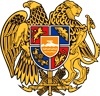 ՀԱՅԱՍՏԱՆԻ ՀԱՆՐԱՊԵՏՈՒԹՅՈՒՆ
ՍՅՈՒՆԻՔԻ ՄԱՐԶ
ՔԱՋԱՐԱՆ  ՀԱՄԱՅՆՔԻ  ԱՎԱԳԱՆԻ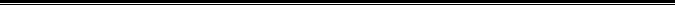 